ПАМЯТКА АВТОРУ
при подготовке к изданию учебной и научной литературыРедакционно-издательский отдел СГУГиТ принимает в работу авторский оригинал только в том случае, если он удовлетворяет следующим требованиям.1. Авторский оригинал (рукопись) предоставляется на проверку соответствия требованиям в электронном виде в редакторе Microsoft Office Word 2013 (и новее) до истечения срока сдачи. После подтверждения соответствия требованиям предоставляется распечатка рукописи, на листах формата А4 с односторонней печатью. 2. Страницы рукописи следует пронумеровать арабскими цифрами с первой страницы (титульного листа), соблюдая при этом сквозную нумерацию по всему тексту. 3. Титульный лист (первая страница) должен содержать следующие обязательные сведения:– полное наименование министерства, университета;– инициалы и фамилию автора (авторов);– заглавие работы;– вид издания и сведения об адресной направленности;– место издания, издательство, год.На обороте титула (вторая страница) должны быть указаны:– УДК, авторский знак (обратиться к библиографу в читальном зале библиотеки);– инициалы и фамилии рецензентов, их звания, должности, место работы;– библиографическое описание издания;– краткая аннотация (кем подготовлено издание, какие вопросы освещает, для кого предназначено и кем рекомендовано к изданию);– инициалы, фамилия, научная степень и должность ответственного (научного) редактора (если есть).Образцы оформления титула и оборота титула представлены в прил. 1.4. Рукопись должна иметь оглавление (содержание), названия разделов и подразделов которого соответствуют заголовкам основного текста.5. Размер шрифта основного текста – 15 пт (Times New Roman), межстрочный интервал – полуторный (кроме рисунков и таблиц), автоматическая расстановка переносов. Поля: левое, правое, верхнее – по 20 мм, нижнее – 27 мм, абзацный отступ – 10 мм.6. Основные заголовки раздела располагаются по центру страницы без абзацного отступа, набираются жирными прописными буквами, размер – 15 пт, гарнитура – «Arial». Заголовки подразделов – жирными строчными буквами, размер – 15 пт, гарнитура – «Arial». 
В конце заголовков точки не ставятся. Расстояние от заголовка до текста – 12 пт, от текста 
до следующего заголовка – 18 пт. Автоматическая нумерация в заголовках запрещена.Образец оформления заголовков:1. ГЕОДЕЗИЧЕСКИЙ КОНТРОЛЬ1.1. Принципы и технологическая схема проектирования 
геодезического контроля7. Не следует злоупотреблять выделениями в тексте. Система выделения должна быть продумана автором. Подчеркивание и разрядка не допускаются!8. Аббревиатуры, впервые вводимые в текст, должны быть расшифрованы.9. Нумерация рисунков, таблиц и формул должна быть однотипной (сквозной или пораздельной). В случае большого количества рисунков, таблиц и формул рекомендуется пораздельная нумерация. Запрещается использование автоматической нумерации (и автоматических ссылок) таблиц, рисунков и формул. 10. Рисунки должны быть высокого качества, четкими и ровными. В отдельных случаях рисунки могут быть приложены и в виде отдельных файлов в графических форматах (*.jpeg, *.png или *.tiff; разрешение – не менее 300 dpi). Если рисунок выполнен средствами Word, он должен быть сгруппирован и / или находиться на полотне.Графика, взятая с веб-ресурсов сети Интернет, обязательно должна иметь ссылку на источник.Скриншоты должны быть высокого качества, четкими и читаемыми. Минимально допустимый размер текста на скриншоте должен соответствовать 12 пт.Все блок-схемы, графики и диаграммы выполняются средствами Word или Excel. Блок-схемы должны быть редактируемыми, сгруппированными и / или находиться на полотне. Использование SmartArt запрещено!Образец оформления рисунка:а)                                                                 б)Рис. 1. Название рисунка:а) ………………………………………….……..; б) ……………………..…….;
1 – ……………..…; 2 – …………..; Т0 – ………….; W – ……….…Надписи и числа на рисунках (схемах) должны иметь размер шрифта 15 пт, интервал – одинарный. Написание русских и греческих символов, математических функций, а также цифр – прямое, латинских символов – курсивное. Символы математических операторов отделяются пробелами.Рисунки и таблицы должны располагаться после ссылки на них. Ссылки по тексту на иллюстрации и таблицы обязательны! Нумерация рисунков и таблиц обязательна!В таблицах допускается использование шрифта – 14 пт (в исключительных случаях – 12 пт), межстрочный интервал – одинарный.Все имеющиеся в тексте таблицы должны быть набраны в Word для возможной последующей правки. Не допускается вставка таблицы в виде рисунка!Запрещается применение фоновых рисунков и заливки в схемах, таблицах!Образец оформления таблицы:Таблица 1Технические характеристики гидростатических высотомеров 
(нивелиров, уровней)11. Математические формулы и выражения (а также элементы формул, содержащие индексы, в основном тексте, таблицах и рисунках) должны быть набраны только с помощью редактора формул MathType 6.х/7.х, иметь размер шрифта, соответствующий основному тексту (15 пт), размер шрифта индексов – 11 пт (Размер  Определить).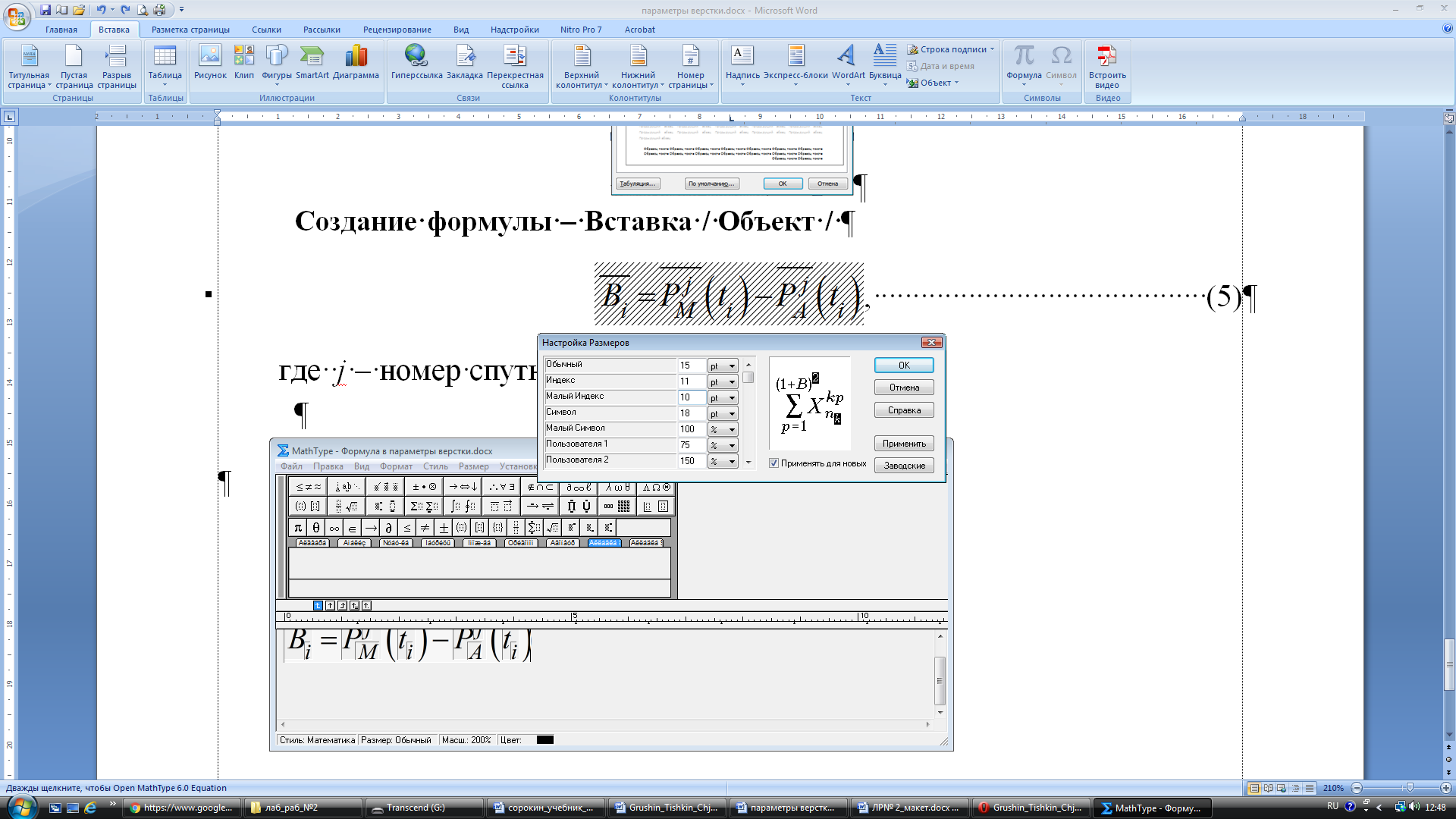 Буквы греческого и русского алфавитов, тригонометрические функции и др. (sin, cos, const, max, min и пр.), а также цифры набираются в прямом начертании, латинские буквы – курсивом. Жирный шрифт используют только при выделении векторов (Стиль  Определить).Химические формулы и уравнения, а также схемы реакций необходимо набирать буквами латинского алфавита прямого начертания (без выделения).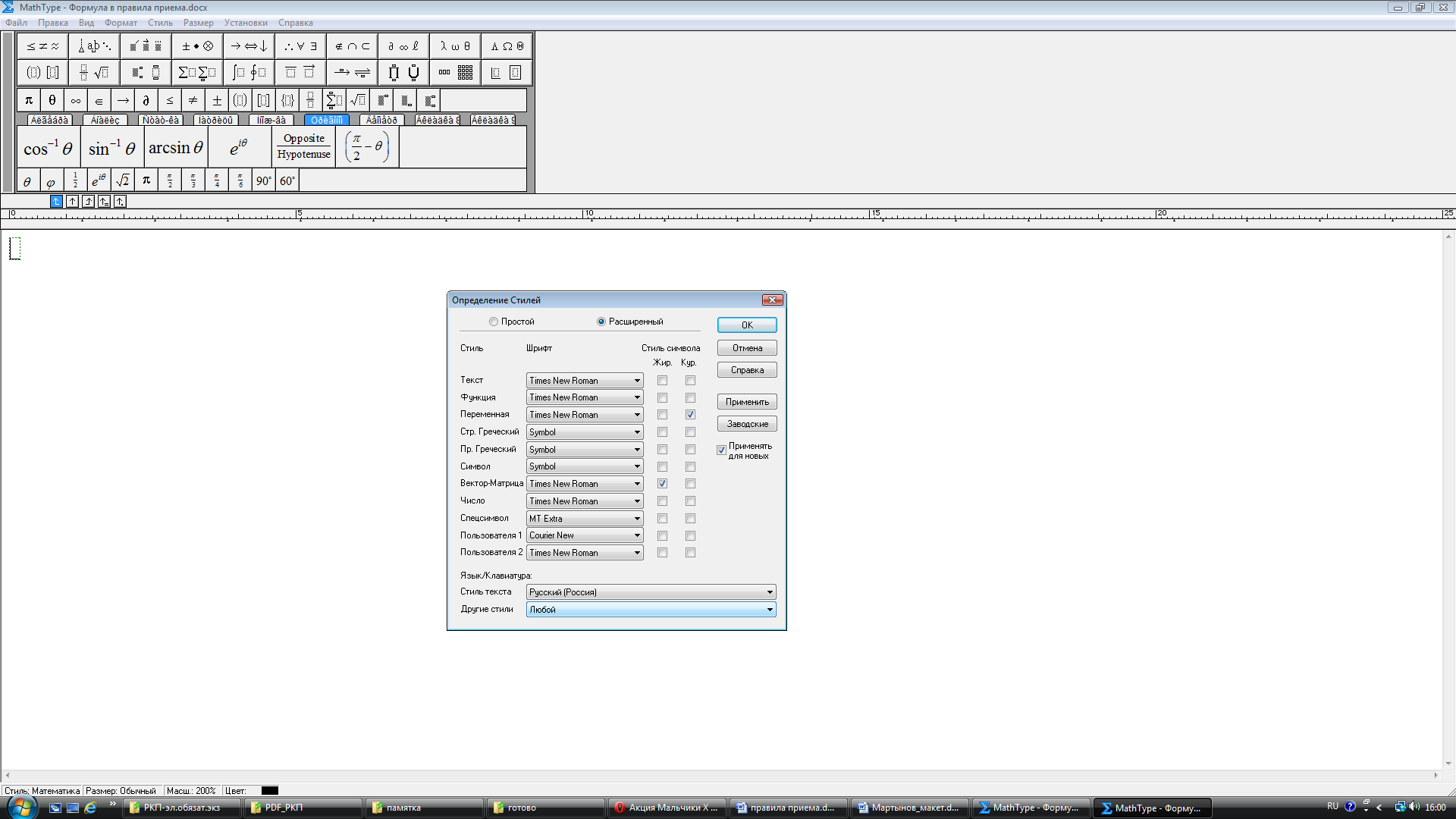 Обязательна нумерация формул, на которые есть ссылки по тексту. Не следует делать ссылку на формулу перед формулой! Ссылки на формулу приводятся по тексту после нее по мере необходимости. Порядковые номера формул следует обозначать арабскими цифрами в скобках у правого края полосы текста. Каждая формула (уравнение) выравнивается по центру и должна быть отделена сверху и снизу от основного текста интервалом в 12 пт. Небольшие и несложные формулы, не имеющие самостоятельного значения, помещают внутри текста. После формулы (уравнения) приводят перечень всех принятых в формуле символов с расшифровкой их значений и указанием размерности (если в этом есть необходимость). Пояснения символов и числовых коэффициентов, входящих в формулу (уравнение), следует давать с новой строки в той же последовательности, в которой символы приведены в формуле (уравнении). Первая строка пояснения должна начинаться со слова «где» без двоеточия. В некоторых случаях допускается набор строк экспликации в подбор.Образец оформления формулы:                      (1)где   – …;m – ….Все формулы должны быть редактируемыми (не допускаются формулы в виде картинок и набранные в разных редакторах формул).12. Все цитаты, приводимые в тексте, автор должен сверить с источниками, ссылка на которые обязательна. Ссылки на документы (библиографические ссылки) представляют собой библиографическое описание документа, упоминаемого, рассматриваемого или цитируемого в учебном издании. Библиографические ссылки должны приводиться внутри основного текста в квадратных скобках. Цифра в скобках указывает на номер источника в библиографическом списке.Библиографический список должен содержать используемую в рукописи литературу (оформляется по ГОСТ Р 7.0.5–2008). Источники группируются по алфавиту или в порядке упоминания (выбирается один из указанных способов). Пример оформления библиографического списка дан в прил. 2.Запрещается использовать в тексте автоматические ссылки на библиографические источники.По всем возникающим вопросам, связанным с построением и оформлением издания, автору рекомендуется обращаться в редакционно-издательский отдел университета (каб. 434; тел. 343-12-55; 2-20).Приложение 1ПРИМЕР ОФОРМЛЕНИЯ ТИТУЛА И ОБОРОТА ТИТУЛАМинистерство науки и высшего образования Российской ФедерацииФедеральное государственное бюджетное образовательное учреждение 
высшего образования 
«Сибирский государственный университет геосистем и технологий»(СГУГиТ)Т. А. РубанцоваФИЛОСОФИЯ:ОТ АНТИЧНОСТИ ДО НАЧАЛА XX ВЕКАУтверждено редакционно-издательским советом университета
в качестве учебного пособия для обучающихся по направлениям подготовки 
21.03.03 Геодезия и дистанционное зондирование, 21.03.02 Землеустройство 
и кадастры, 27.03.05 Инноватика, 10.03.01 Информационная безопасность, 
05.03.03 Картография и геоинформатика, 38.03.02 Менеджмент, 
12.03.02 Оптотехника, 12.03.01 Приборостроение, 27.03.01 Стандартизация 
и метрология, 20.03.01 Техносферная безопасность, 05.03.06 Экология 
и природопользование, 38.03.01 Экономика (уровень бакалавриата) 
и специальностям 17.05.01 Боеприпасы и взрыватели, 21.05.04 Горное дело, 
21.05.01 Прикладная геодезия (уровень специалитета) НовосибирскСГУГиТ2022УДК XXXР82Рецензенты: доктор философских наук, доцент НГТУ  О. В. Зиневичдоктор философских наук, профессор, СГУГиТ  В. В. КрюковРубанцова, Т. А.Р82		Философия: от Античности до начала XX века : учебное пособие / Т. А. Рубанцова. – Новосибирск : СГУГиТ, 2022. – 51 с. – Текст : непосредственный.ISBN XXX-X-XXXXXX-XX-XУчебное пособие подготовлено доктором философских наук, профессором 
Т. А. Рубанцовой на кафедре правовых и социальных наук СГУГиТ и представляет собой изложение учебного материала… В данном пособии рассматриваются основные вопросы курса философии для бакалавров в техническом университете...Учебное пособие предназначено для обучающихся по направлениям подготовки 21.03.03 Геодезия и дистанционное зондирование, 21.03.02 Землеустройство и кадастры, 27.03.05 Инноватика…Рекомендовано к изданию кафедрой правовых и социальных наук, Ученым советом Института кадастра и природопользования СГУГиТ.Ответственный редактор: доктор философских наук, профессор СГУГиТ
И. И. ИвановПечатается по решению редакционно-издательского совета СГУГиТУДК XXXПриложение 2ПРИМЕР ОФОРМЛЕНИЯ БИБЛИОГРАФИЧЕСКОГО СПИСКА БИБЛИОГРАФИЧЕСКИЙ СПИСОКЧешев А. С. Земельный кадастр : учеб. – М. : ПРИОР, 2000. – 368 с.Новицкий Н. И., Пашуто В. П. Организация, планирование и управление производством : учеб.-метод. пособие. – М. : Финансы и статистика, 2006. – 576 с.Банк В. Р., Банк С. В., Тараскина А. В. Финансовый анализ : учеб. пособие. – М. : ТК Велби, Проспект, 2006. – 344 с.Недвижимость. Практическая энциклопедия / А. В. Быстрова и др. ; под ред. И. С. Радченко. – М. : Гросс Медиа, 2005. – 416 с.Кочергин Е. Ю. Проблемы, перспективы и применение ГИС в землеустройстве, земельном кадастре и других отраслях // Современные проблемы геодезии и оптики : сб. науч. ст. по материалам LIV науч.-техн. конф., посвящ. 225-летию геодез. образования в России. – Новосибирск : СГГА, 2005. – C. 55–59.Антонович К. М., Косарев Н. С., Иванов И. И. Метод контроля кодовых и фазовых псевдодальностей в пространстве координат // Изв. вузов. Геодезия и аэрофотосъемка. – 2012. – № 2/1. – С. 11–15.Калинников В. В., Устинов А. В., Косарев Н. С. Влияние атмосферных нагрузок на результаты спутникового мониторинга здания станционного узла Загорской ГАЭС-2 методом PPP // Вестник СГУГиТ. – 2020. – Т. 25, № 3. – С. 34–41.Применение современных автоматизированных геодезических приборов для мониторинга гидротехнических сооружений ГЭС / В. Г. Сальников, В. А. Скрипников, М. А. Скрипникова, Т. А. Хлебникова // Вестник СГУГиТ. – 2018. – Т. 23, № 3. – С. 108–124.Гатина Н. В. Представление подземного пространства в открытых информационных системах // Интерэкспо ГЕО-Сибирь. XV Междунар. науч. конгр., 24–26 апреля 2019 г., Новосибирск : сб. материалов в 9 т. Т. 3 : Междунар. науч. конф. «Экономическое развитие Сибири и Дальнего Востока. Экономика природопользования, землеустройство, лесоустройство, управление недвижимостью». – Новосибирск : СГУГиТ, 2019. № 2. – С. 207–214.Лубинец Е. Университет с хорошими традициями. Кубанский гос. аграр. ун-т оказался в числе 17 лучших вузов России, выигравших грант Президента // Рос. газ. – 2006. – 7 июля. – С. 10.О государственном земельном кадастре [Электронный ресурс] : федер. закон от 02.01.2000 № 28-ФЗ. – Доступ из справ.-правовой системы «КонсультантПлюс».Об оценочной деятельности в Российской Федерации [Электронный ресурс] : федер. закон от 29.07.1998 № 135-ФЗ. – Режим доступа : http://www.consultant.ru/document/cons_doc_LAW_195.Пошивайло Я. Г. Разработка и использование комплексной технологии составления и подготовки к изданию географических карт и атласов с использованиями компьютерной техники : автореф. дис. … канд. техн. наук / Пошивайло Ярослава Георгиевна. – Новосибирск, 2001. – 26 с.Геодезический контроль геометрических параметров сооружений и оборудования реакторного цеха ИАЭС : отчет о НИР (заключит.) / Сиб. гос. геодез. акад. ; рук. В. А. Середович. – Новосибирск, 2000. – 34 с. – № ГР 0193.0003315. – Инв. № 022001.05603.ГОСТ 7.32–2001. Отчет о научно-исследовательской работе. Структура и правила оформления. – Введ. 2002–01–07. – Минск : Изд-во стандартов, 2001. – 16 с.Пат. 2187888 Российская Федерация, МПК7Н04В 1/38, H04J 13/00. Приемо-передающее устройство / Чугаева В. И. ; заявитель и патентообладатель Воронеж. научно-исслед. ин-т связи. – № 2000131736/09 ; заявл. 18.12.00 ; опубл. 20.08.02, Бюл. № 23. – 3 с.МодельЦена деления барабана, 
ммДопустимая погрешность, ммДлина 
поверяемой 
поверхности, мРазность 
измеряемых 
высот, ммМасса, 
кг115-10,010,01до 1225 4,7115-20,100,10до 24254,7ISBN XXX-X-XXXXXX-XX-X© СГУГиТ, 2022